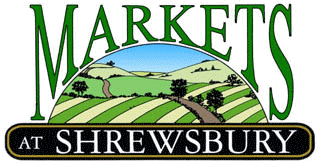 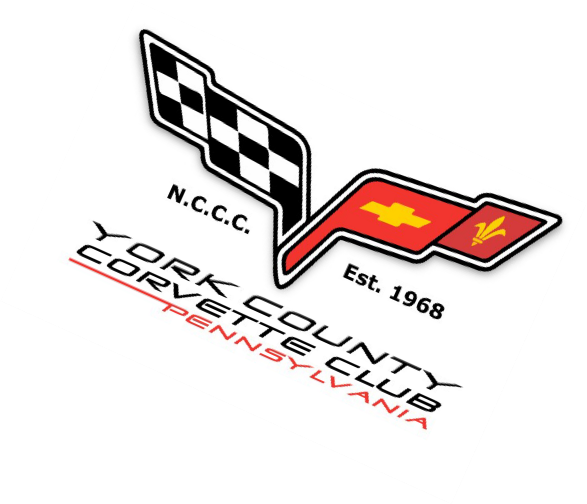 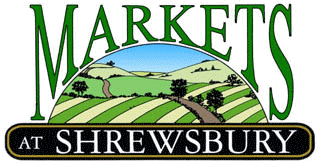 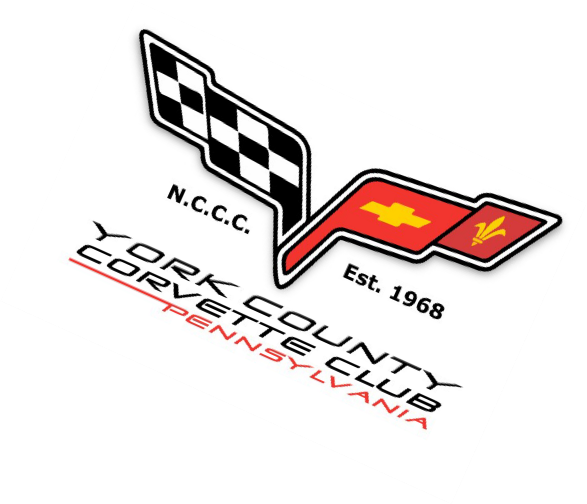                       30+ Prizes & Trophy's IncludingPeople’s Choice, Interior, Mods, Paint, Most Unique, ….                                 Six NCCC Sanctioned Fun Show (NCCC membership not required)    *Farmers Market, Amish Gifts, PA Dutch Furniture & Crafts Stores*   Benefits the Chip Miller Foundation & York County Children's Advocacy Center Show ChairsDave Kosko Cell (443) 271-3715Chris Schaeffer (717) 880-2583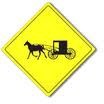 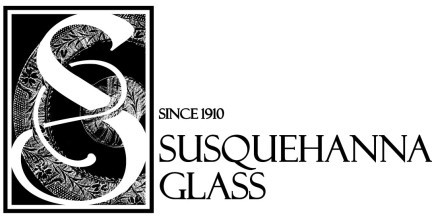 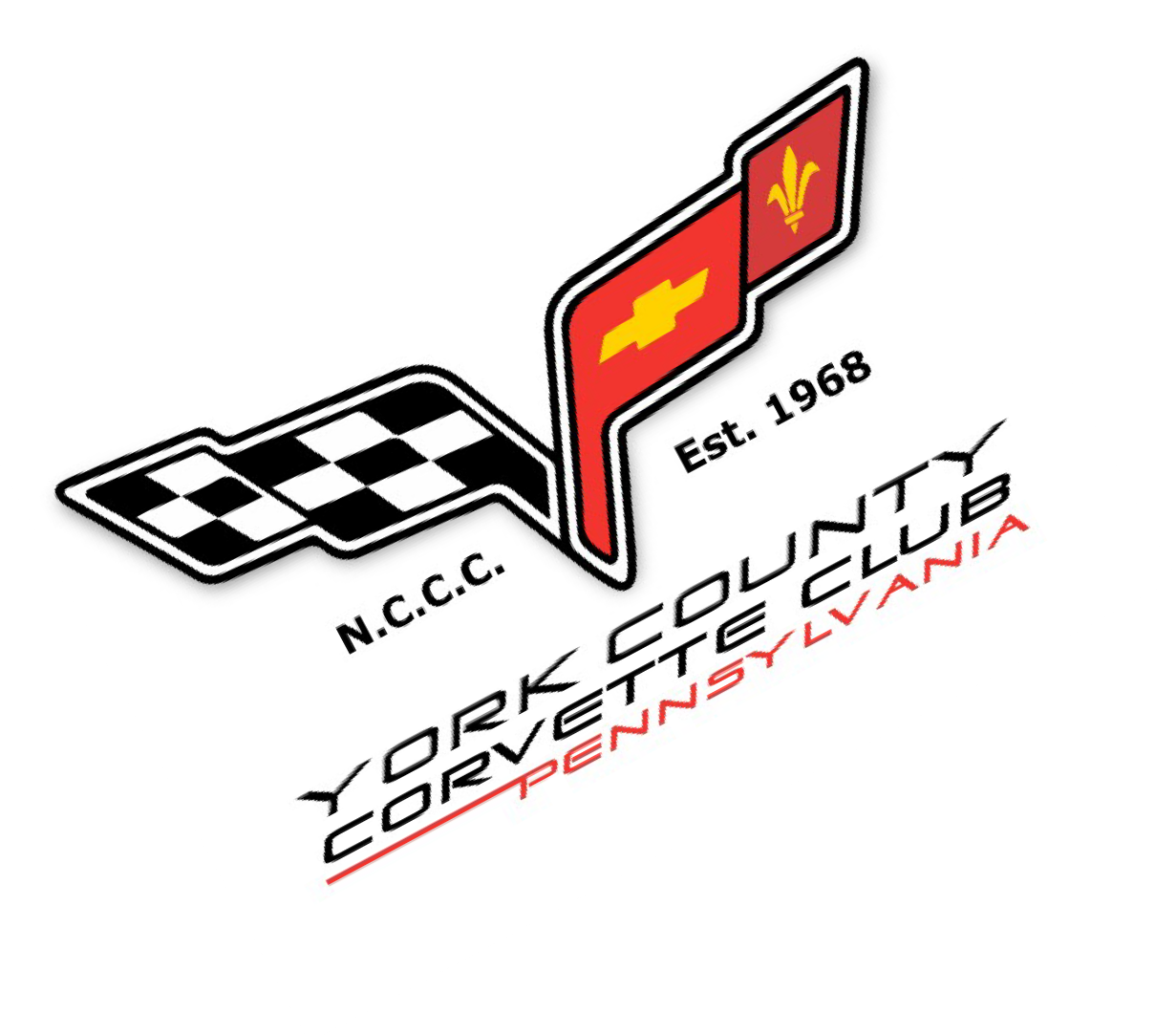 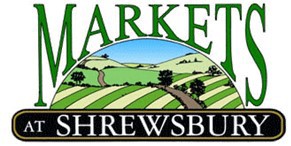 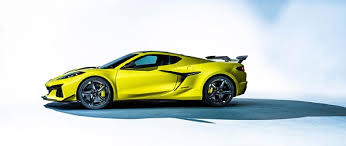 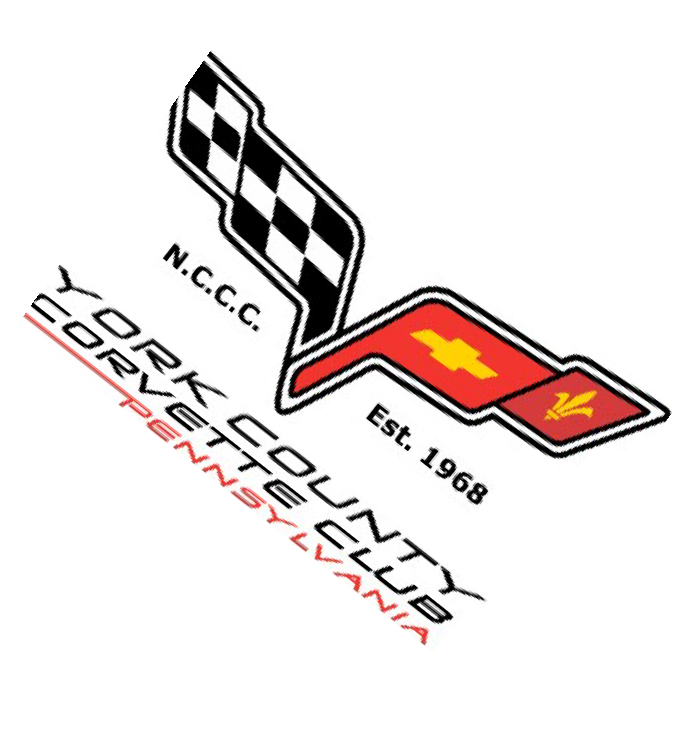 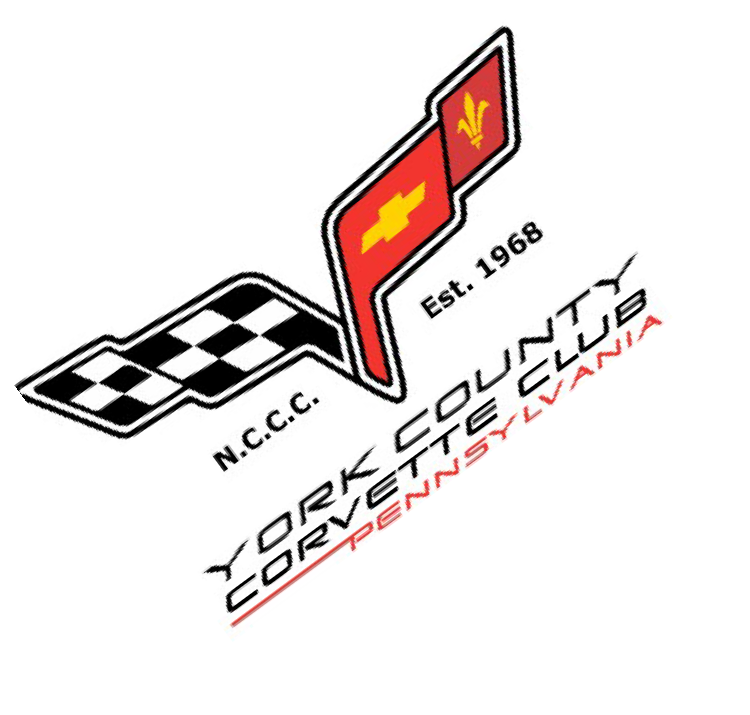      Saturday July 08, 20236 NCCC Sanctioned Fun Show     (NCCC membership not  required)      Trophies for all Corvette Generations This is a Rain or Shine EventDriver:	NCCC #  	Co-Driver:	NCCC #  	NCCC Club:	(Must Present NCCC Membership Card at Show Registration Table)Generation: _	Model:	Year:	Color: 	Address:  	City:	State:	Zip  	E-Mail:	@	.	Phone: 	Mail Form with Payment to:David Kosko YCCC-Markets Show   2 350 Casey LaneYork, PA 17402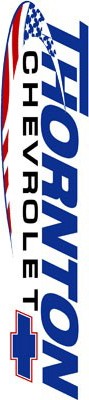   (443) 271-3715Make Checks Payable to YCCC. Dash Plaques for the first 100 paid registrations.Corvette NCCC 6 Sanction EventNCCC 6 Sanction Show (Corvette) $ 35 $ 	=============================================Pre-Registration Discount By 7/1	$ - 5.00Total Entry Fee	$  	